Военно-медицинская академия имени С.М. КироваВСЕРОССИЙСКОЕ НАУЧНОЕ МЕДИЦИНСКОЕ ОБЩЕСТВО АНАТОМОВ, ГИСТОЛОГОВ И ЭМБРИОЛОГОВ ПРОГРАММАвСЕРОССИЙСКОЙ НаучнОЙ КОНФЕРЕНЦИИ«ГИСТОГЕНЕЗ, РЕАКТИВНОСТЬ И РЕГЕНЕРАЦИЯ ТКАНЕЙ»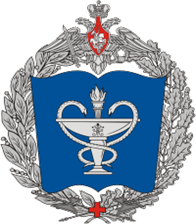 Санкт-Петербург2021Глубокоуважаемый (ая)_______________________Командование Военно-медицинской академии имени С.М. Кирова приглашает Вас принять участие в работе юбилейной (25-й) Всероссийской научной конференции «ГИСТОГЕНЕЗ, РЕАКТИВНОСТЬ И РЕГЕНЕРАЦИЯ ТКАНЕЙ». Конференция будет проходить 13-14 мая 2021 года в Военно-медицинской академии имени С.М. Кирова на кафедре гистологии с курсом эмбриологии по адресу: Санкт-Петербург, ул. Академика Лебедева, 37а. Проезд до ст. метро "Площадь Ленина" (красная линия метрополитена), выход на ул. Академика Лебедева и ул. Боткинскую.Телефоны для справок: (812) 292-32-57 - дежурный по кафедре; +7(921)429-69-22 – доцент Ольга Евгеньевна Миргородская, +7(911)953-28-25 – преподаватель Алена Валентиновна Горбулич.ОРГАНИЗАЦИОННЫЙ КОМИТЕТ Председатель – начальник Военно-медицинской академии имени член-корреспондент РАН Крюков Е.В.Заместители председателя: заместитель начальника Военно-медицинской академии по учебной и научной работе профессор Котив Б.Н., начальник отдела организации научной работы и подготовки научно-педагогических кадров доцент Овчинников Д.В., начальник учебно-методического отдела доцент Лобачев И.В., заведующая кафедрой гистологии с курсом эмбриологии профессор Одинцова И.А.Члены оргкомитета: профессор Данилов Р.К., доценты Миргородская О.Е., Русакова С.Э., Слуцкая Д.Р., преподаватели Горбулич А.В., Комарова А.С.Секретари оргкомитета: старшие лаборанты Носкова Ю.А., Березовская Т.И., ординатор Симонова М.С.ПРОГРАММА13 мая 2021 года10.00-13.00Открытие конференции – начальник Военно-медицинской академии член-корреспондент РАН Крюков Е.В.ФУНДАМЕНТАЛЬНЫЕ И ПРИКЛАДНЫЕ ПРОБЛЕМЫ ГИСТОЛОГИИ.ЗАКОНОМЕРНЫЕ ПРОЦЕССЫ ЭМБРИОНАЛЬНОГО И ПОСТНАТАЛЬНОГО ГИСТОГЕНЕЗА (пленарное заседание)Председатели: член-корреспондент РАН Крюков Е.В., профессор Котив Б.Н., доцент Овчинников Д.В., профессор Одинцова И.А.Секретари: доценты Русакова С.Э., Миргородская О.Е.Доклады:Одинцова И.А., Данилов Р.К. (Санкт-Петербург). Учение о тканях – основа гистологии как триединой учебной и научной дисциплины.Соловьев Г.С., Янин В.Л., Пантелеев С.М., Вихарева Л.В., Баженов Д.В., Шидин В.А., Истомина О.Ф., Матвиенко В.В., Соловьева О.Г., Соловьев В.Г., Ахматов А.В., Морозова Е.В., Иванов И.В., Гузенков Д.Н., Спирина Ю.С., Мухамедьяров Д.А., Мкртычева К.К., Вотинцев А.А., Бродер И.А., Маргарян А.В., Черкасова С.П. (Тюмень, Ханты-Мансийск). Проблемы морфогенеза, презумпция провизорности.Савостьянов Г.А. (Санкт-Петербург). Пути построения трехмерной гистологии.Боровая Т.Г., Черкасова М.Н., Жуховицкий В.Г. (Москва). Реактивные изменения надпочечников в модели сепсиса.Никитин А.И. (Санкт-Петербург). Пренатальное развитие и хроническая неинфекционная патология.Коржевский Д.Э. (Санкт-Петербург). Особенности использования иммуногистохимических методов при проведении экспериментальных исследований.Стадников А.А., Иштокина А.А. (Оренбург). Морфофункциональная и морфометрическая характеристика сосудистого русла переднего гипоталамуса в условиях повреждения роговицы крыс химическими агентами на разных стадиях эксперимента.Деев Р.В., Бозо И.Я., Мавликеев М.О., Билялов А.И., Титова А.А., Индейкин Ф.А., Бабкова А.Р., Пресняков Е.В., Ясиновский М.И., Трофимов В.О., Баранов О.В., Федотов А.С., Одинцова И.А., Комлев В.С. (Санкт-Петербург). Индукция репаративного рабдомиогистогенеза ген-активированным гидрогелем на основе гиалуроновой кислоты в эксперименте.Пущина Е.В., Обухов Д.К., Жарикова Е.И. (Владивосток, Санкт-Петербург). Участие генов РАХ в процессах нейрогенеза и регенерации.Перерыв.Фотографирование участников (13.00-14.30)13 мая 2021 года14.30-18.00ГИСТОГЕНЕЗ, РЕАКТИВНОСТЬ И РЕГЕНЕРАЦИЯ ТКАНЕЙ (секционное заседание №1)Председатели: профессор Данилов Р.К., профессор Стадников А.А., профессор Суворова Г.Н.Секретари: доцент Слуцкая Д.Р., преподаватель Комарова А.С.Доклады:Диндяев С.В., Виноградов С.Ю., Ромашин Ф.А., Касаткин Д.В. (Иваново). Морфологические основы участия нейромедиаторов в гистофизиологии матки крыс.Григорьева Ю.В., Суворова Г.Н. (Самара). Особенности реализации механизмов послеродовой инволюции в шейке матки крыс по данным экспериментально-морфологического исследования.Голубцова Н.Н., Гунин А.Г. (Чебоксары). Морфологические параметры старения дермы мышей при экспериментальном гипо- и гипертиреозе.Русакова С.Э., Бирина В.В. (Санкт-Петербург). Тучные клетки как важный компонент регенерационного гистиона. Гусельникова В.В., Антипова М.В., Коржевский Д.Э. (Санкт-Петербург). Использование флуоресцентной микроскопии для идентификации скоплений бета-амилоида.Дробленков А.В., Панкрашова Е.Ю. (Санкт-Петербург, Астрахань). Светооптические свойства пластичности нейронов и клеток макроглии в эксперименте.Полевщиков А.В., Гусельникова В.В., Кустов М.О., Артюшкин С.А., Янов Ю.К. (Санкт-Петербург). Морфологические свидетельства локализации мультипотентных стволовых клеток в структурах лимфатического глоточного кольца.Шевлюк Н.Н., Блинова Е.В., Рыскулов М.Ф., Максимова А.С. (Оренбург). Морфофункциональные особенности эндокринных структур семенников позвоночных животных, обитающих в условиях крупного города.Бугрова М.Л. (Нижний Новгород). Исследование предсердного натрийуретического пептида в гранулах кардиомиоцитов и в плазме крови крыс при хронической сердечной недостаточности.Григорьева Е.А., Гордова В.С., Сергеева В.Е., Иванов Д.О. (Чебоксары, Калининград). Серотониновый статус печени крыс при поступлении кремния с питьевой водой.Кирик О.В., Цыба Д.Л., Колпакова М.Э. (Санкт-Петербург). Активация клеток Колмера при транзиторной окклюзии средней мозговой артерии.Петрова Е.С., Колос Е.А., Исаева Е.Н. (Санкт-Петербург). Трансплантация в поврежденный нерв крысы диссоциированных клеток эмбрионального спинного мозга и МСК (сравнительное исследование).Фиксированные выступления:профессора Воронцова З.А., Иванов А.В., Костюкевич С.В., Семченко В.В., Степанова И.П., Хлопонин П.А. 14 мая 2021 года9.30-13.00ГИСТОГЕНЕЗ, РЕАКТИВНОСТЬ И РЕГЕНЕРАЦИЯ ТКАНЕЙ (секционное заседание №2)Председатели: профессор Верин В.К., профессор Диндяев С.В., профессор Шаповалова Е.Ю. Секретари: преподаватель Горбулич А.В., старший лаборант Носкова Ю.А.Доклады:Миргородская О.Е. (Санкт-Петербург). Внутридифферонная гетероморфия макрофагов на ранних этапах регенерационного гистогенеза.Ништ А.Ю., Фомин Н.Ф., Чирский В.С. (Санкт-Петербург). Морфофункциональные данные о возможности восстановления иннервации и функции мышц соединением поврежденных периферических нервов «конец-в-бок» в эксперименте.Порсева В.В., Маслюков П.М., Ноздрачев А.Д.	(Ярославль, Санкт-Петербург). Возрастные особенности топографии и гистоморфометрии серого вещества грудного отдела спинного мозга у крысы.Сизова Д.Т., Чайкина М.А. (Санкт-Петербург). Влияние интоксикации продуктов пиролиза фторопласта на ультраструктурные изменения аэрогематического барьера крыс.Слуцкая Д.Р., Мурзина Е.В. (Санкт-Петербург). Реактивные изменения тканевых элементов селезенки лабораторных мышей при дозированном радиационном облучении.Сперанская Е.М., Голубцова Н.Н. (Чебоксары).	Апоптоз эпителиоцитов десны при пародонтите и применении диодного лазера.Халикова Л.В., Халиков А.А., Шевлюк Н.Н. (Уфа, Оренбург). Морфофункциональные преобразования большого сальника при опухолевом поражении яичников.Чернова О.Н., Мавликеев М.О., Чекмарева И.А., Киясов А.П., Деев Р.В. (Казань, Санкт-Петербург). Влияние дефицита дисферлина на миогистогенез в онтогенезе мышей с мутацией в гене DYSF. Чупров А.Д., Стадников А.А., Олейник Д.В., Плотников А.О. (Оренбург). Молекулярно-генетические аспекты оптимизирующего влияния окситоцина на репаративные процессы роговицы глаза кроликов.Рева И.В., Рева Г.В., Одинцова И.А. (Владивосток, Санкт-Петербург). Реактивные изменения тканевых структур слизистой оболочки желудка при контаминации Helicobacter pylori.Комарова А.С. (Санкт-Петербург). Морфологическая характеристика эпителиальной выстилки прямой кишки белых крыс в эмбриональном гистогенезе.Фиксированные выступления:профессора Степанова И.П., Затолокина М.А., Меркулова Л.М., Сотников О.С., Стручко Г.Ю., доценты Созыкин А.А., Жилинская Н.Т. СТЕНДОВЫЕ СООБЩЕНИЯ:Базлуцкая Е.М., Салахетдинова Р.К. (Санкт-Петербург). Криоконсервация гамет и эмбрионов.Гололобов В.Г., Проскунов Д.И. (Санкт-Петербург). Кафедра гистологии и эмбриологии Военно-медицинской академии имени С.М. Кирова в годы Великой Отечественной войны. Гайдук В.А. (Санкт-Петербург).  Морфометрические особенности ангиогенеза на ранних этапах формирования регенерационного гистиона. Дробленков А.В., Федоров А.В., Бобков П.С., Лисовский А.Д. (Санкт-Петербург).  Использование методики объемной реконструкции структур мозга при планировании экспериментальных воздействий. Ерофеева Л.М., Мнихович М.В. (Москва). Реактивность лимфоидной ткани в строме молочной железы при инвазивном раке неспецифического типа.Зашихин А.Л., Агафонов Ю.В., Долгих О.В. (Архангельск). Клеточные механизмы реактивной трансформации гладкой мускулатуры висцеральных органов.Имаева А.К., Халикова Л.В., Бакеев М.Р. (Уфа).  Морфометрический анализ процессов апоптоза на фоне острого деструктивного панкреатита при иммуногистохимической верификации.Калюжная Л.И., Чалисова Н.И., Соколова М.О., Решеткина Д.А., Чеботарев С.В., Чернов В.Е.  (Санкт-Петербург). Пролиферативные и хемоаттрактивные эффекты тканеинженерного матрикса пуповины человека.Ковалев А.В. (Москва). Репаративная регенерация кожи и ее производных в условиях применения биореактора in vivo. Кондратенко А.А., Александров В.Н., Калюжная Л.И., Сидорин В.С., Михайлова Е.В., Кокорина А.А., Кривенцов А.В., Сигарева Л.П., Пак Н.В. (Санкт-Петербург). Морфология хронической прогрессирующей нефропатии мелких лабораторных грызунов, ассоциированная со старением.Лузикова Е.М. (Чебоксары). Влияние мелатонина на структуру и способность к взаимной трансформации адипоцитов в белой и бурой жировых тканях. Матчин А.А., Стадников А.А., Носов Е.В., Кириакиди С.Х., Гречихина С.В. (Оренбург). Окситоцин и репаративные процессы в тканях челюстно-лицевой области в условиях экспериментального перелома.Носкова Ю.А., Акова Э.З., Русакова Е.А. (Санкт-Петербург). Гистолог Николай Павлович Тишуткин: малоизвестные факты биографии.Разенкова В.А., Коржевский Д.Э. (Санкт-Петербург). Морфологические изменения ГАМК-ергической системы головного мозга крысы в первый месяц постнатального развития.Раптанова В.А., Бобков П.С., Лисовский А.Д., Дробленков А.В. (Санкт-Петербург). Реактивные изменения слизистой оболочки желудка при эмоциональном стрессе в эксперименте.Садртдинова И.И., Хисматуллина З.Р. (Уфа).	 Структурные особенности фолликулогенеза при абсансной эпилепсии.Сирак А.Г., Григорова А.Н., Владимирова О.В., Диденко М.О., Пашнева Е.И., Пискарева Е.И., Долгашова М.А., Магомедова О.Г., Арутюнова А.П. (Ставрополь). Гистологическая картина патологических видов рубцов при ожогах.Сирак С.В., Щетинин Е.В., Цыган В.Н., Сирак А.Г., Пискарева Е.И., Долгашова М.А., Григорова А.Н., Диденко М.О., Сирак Е.С. (Ставрополь, Санкт-Петербург).	Морфология тканей зубов и челюстных костей при использовании кортикостероидных препаратов (экспериментальное исследование).Соколова М.О., Решеткина Д. А., Фурманов Е. Н., Чернов В. Е.	(Санкт-Петербург). Особенности структурной организации спонтанно формирующихся сфероидов в органотипической культуре сердца морской свинки.Суворова Г.Н., Вологдина Н.Н., Чемидронов С.Н. (Самара). Клеточная гибель кардиомиоцитов в экспериментально измененном эмбриогенезе.Сулайманова Р.Т., Сулайманова Л.И. (Уфа). Морфологические особенности строения яичников потомства лабораторных мышей при пренатальном действии токсической дозы синестрола.Суфиева Д.А. (Санкт-Петербург).	Организация ядрышкового аппарата таницитов головного мозга крысы в постнатальном онтогенезе и при старении.Цехмистренко Т.А., Васильева В.А., Обухов Д.К., Омар С., Шумейко Н.С. (Москва, Санкт-Петербург). Микроструктурный стереометрический анализ наружной пирамидной пластинки коры большого мозга детей, подростков и юношей.Чайкина М.А., Жарун Е.Р., Жуков А.С. (Санкт-Петербург). Гистологические изменения в коже мышей линии BALB/c при имиквимод-индуцированной псориазоподобной модели воспаления.Чумасов Е.И.(Санкт-Петербург). Иннервация слизистой оболочки тонкой кишки крысы.Шамшурина Е.О., Улитко М.В., Могиленских А.С., Титова С.А., Сазонов С.В., Демидов С.М.  (Екатеринбург). Влияние доксорубицина на клетки карциномы молочной железы тройного негативного подтипа в культуре.Шевлюк Н.Н., Блинова Е.В., Рыскулов М.Ф., Максимова А.С. (Оренбург). Морфофункциональные особенности эндокринных структур семенников позвоночных животных, обитающих в условиях крупного города.Шестакова В.Г., Козловская Ю.В. (Тверь). Морфология микроглии головного мозга крыс в условиях иммобилизационного стресса. Шурыгина О.В., Русаков Д.Ю., Попова О.О., Демидова Н.Н., Беляева Л.А. (Самара). Функциональный потенциал эмбрионов человека в зависимости от их морфологической оценки.Щербак Н.С., Юкина Г.Ю., Сухорукова Е.Г., Томсон В.В. (Санкт-Петербург). Микроглия неокортекса после применения ишемического посткондиционирования у крыс и песчанок монгольских.Юкина Г.Ю., Половников И.В., Сухорукова Е.Г., Журавский С.Г., Томсон В.В. (Санкт-Петербург). Реакция интерстициальных и альвеолярных макрофагов респираторного отдела лёгких крыс на парентеральное введение наночастиц диоксида кремния различного размера.Перерыв.Презентация стендовых докладов (13.00-14.30)14 мая 2021 года14.30-17.00АКТУАЛЬНЫЕ ВОПРОСЫ ПРЕПОДАВАНИЯПредседатели: доцент Лобачев И.В., профессор Павлов А.В., профессор Янин В.Л., профессор Сазонов С.В.Секретари: преподаватель Горбулич А.В., старший лаборант Березовская Т.И.Доклады:Павлов А.В. (Ярославль). Цифровая трансформация преподавания нормальной и патологической гистологии в условиях пандемии Covid-19.Одинцова И.А., Русакова С.Э. (Санкт-Петербург). Опыт проведения дистанционных занятий по гистологии в электронной образовательной среде вуза.Скворцова М.Ю., Кожухарь В.Г. (Санкт-Петербург). Влияние дистанционного обучения на качество знаний студентов по гистологии и эмбриологии.Горбулич А.В., Носкова Ю.А., Березовская Т.И. (Санкт-Петербург). Сравнительная оценка успеваемости студентов на кафедре гистологии с курсом эмбриологии при очной и дистанционной формах обучения.Салеева А.Ф., Лузикова Е.М., Голубцова Н.Н.	(Чебоксары). Сочетание классических и инновационных подходов в преподавании гистологии англоязычным студентам. Русакова С.Э., Сапронова А.С., Шабалина А.Ю. (Санкт-Петербург). Студенческая олимпиада – одна из интерактивных форм обучения.Чуркова М.Л., Костюкевич С.В. (Санкт-Петербург).	Применение компетентностного подхода и инновационных технологий в работе гистохимической секции студенческого научного общества кафедры медицинской биологии СЗГМУ им. И.И. Мечникова.Игнатьева Е.Н., Гималдинова Н.Е.  (Чебоксары). Особенности работы студентов с макропрепаратами патологоанатомического музея при проведении аудиторных занятий по дисциплине «Патологическая анатомия». Фиксированные выступления:профессора Гололобов В.Г., Верин В.К., Шестакова В.Г., Гайворонский И.В., Фомин Н.Ф., Цыган В.Н.,  Чирский В.С., Кравцов В.Ю., Пащенко П.С., Старчик Д.А., Хайруллин Р.М., Карелина Н.Р.,  Комиссарова Е.Н., доценты  Хилова Ю.К., Ничипорук Г.И., Адоева Е.Я. Принятие решенияЗакрытие конференцииК СВЕДЕНИЮ УЧАСТНИКОВ КОНФЕРЕНЦИИ1. Настоящая программа является пригласительным билетом на заседания научной конференции.2. Регистрация участников проводится 12 мая с 9.00 до 18.00 на кафедре гистологии с курсом эмбриологии Военно-медицинской академии имени С.М. Кирова по адресу: СПб, ул. Академика Лебедева, 37а. Проезд до ст. метро "Площадь Ленина", выход на ул. Академика Лебедева и ул. Боткинскую. Телефоны для справок: (812) 292-32-57 - дежурный по кафедре; +7 (921)429-69-22 – доцент Ольга Евгеньевна Миргородская; +7(911)953-28-25 – преподаватель Алена Валентиновна Горбулич.3.Бронирование мест в гостиницах участники конференции осуществляют самостоятельно. Близко от места проведения конференции расположены гостиницы «Санкт-Петербург», «Империя-парк», «Super Hostel».4. Продолжительность доклада - 15 мин., фиксированного выступления - 5 мин.5. Формат стендового доклада А1, книжная ориентация.6. Иллюстрации к докладу и фиксированному выступлению выполняются в виде компьютерных программ в среде Windows ХР. 